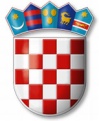 REPUBLIKA HRVATSKAVARAŽDINSKA ŽUPANIJAGOSPODARSKA ŠKOLA VARAŽDINP O Z I V NA SJEDNICU ŠKOLSKOG ODBORAkoja će se održati u PONEDJELJAK, 17. 9. 2018. godine s početkom u 15,30 sati u Gospodarskoj školi VaraždinDNEVNI RED: 1. Usvajanje zapisnika s prošle sjednice Školskog odbora 2. Davanje suglasnosti Ravnateljici za promjenu ugovora o radu s nastavnicima koji imaju zasnovan ugovor o radu na neodređeno nepuno radno vrijeme 3. Izvješće o prestanku radnog odnosa s radnicima kojima je istekao ugovor o radu sklopljen na određeno radno vrijeme4. Davanje suglasnosti Ravnateljici za sporazumni raskid ugovora o radu5. Davanje suglasnosti Ravnateljici za zasnivanje radnog odnosa po objavljenom natječaju s pomoćnicima u nastavi6. Davanje suglasnosti Ravnateljici za zasnivanje radnog odnosa po objavljenom natječaju za nastavnika/cu hrvatskog znakovnog jezika, nastavnika/cu hrvatskoga jezika, nastavnika/cu biologije, nastavnika/cu matematike i nastavnika/cu tjelesne i zdravstvene kulture7. Davanje suglasnosti Ravnateljici za zasnivanje radnog odnosa po objavljenom natječaju za tajnika/cu škole, nastavnika/cu engleskog jezika i nastavnika/cu ekonomske grupe predmeta8. Osiguranje učenika, kazališne predstave, Gradski muzej Varaždin9. Donošenje odluke o davanju u zakup školske sportske dvorane10. Žalba učenika11. RaznoPredsjednik Školskog odbora:  Tomislav Purgarić, prof.